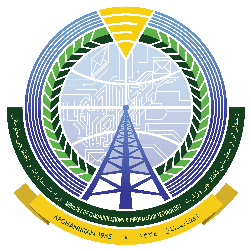 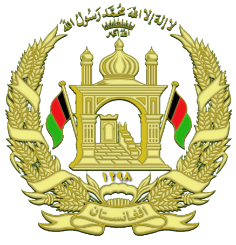 د شکایتونو ثبتولو فورمهد ډیجټل کاسا پروژه (Digital CASA)  د مخابراتو او ټکنالوژی وزارت اړوند غواړی چی ستاسی اندیښنی/شکایتونه زمونږ د پروژی او فعالیتونو اړوند واوري. که تاسو هر څومره زیات معلومات ( د اړیکو د جزئیاتو په شمول) او کمکی شواهد وړاندی کړی په هماغه اندازه به زمونږ لپاره د مراحلو په طی کولو کی خورا ګټور وی. ستاسو شخصی معلومات به ستاسو د خوښی مطابق محرم وساتل شی. دغه فورمې په دری او انګلیسی ژبو هم موجودی دي.په مهربانی سره دغه فورم د ایمیل greivance@digitalcasa.gov.af  یا تیلیفون (0744784100) شمیری په وسیله ولیږئ او یا یی د شکایتونو په صندوق کی وغورځوی.مهرباني وکړئ لاندې اړوند معلومات بشپړ کړئ او د شکایت اړوند پوره توضیحات په شمول د اړونده  اسنادو او کاپیانو وړاندی کړی. که اړتیا وي اضافی پاڼی علاوه کړی.د شکایتونو شرح:د شکایت کوونکی د اړیکو معلومات د شکایت کوونکی د اړیکو معلومات نوم (اختیاری)ایمیلتیلیفونآدرسدندهموضوعتاریخدشکایت نمبر که مخکنی وی:                   مخکنی        نوی         د شکایت نوع